МДОУ « Детский сад № 95»Материал для занятий с детьми второй младшей группы (3- 4 лет) по теме «По земле, воде и воздуху».                                                           Подготовила и составила:  Баева Т.ИПОЗНАВАТЕЛЬНОЕ РАЗВИТИЕ (формирование элементарных математических представлений - ФЭМП) «Четвёртый лишний»Игра: «Четвёртый лишний» увлекательная и развивающая игра. Способствует развитию у ребенка внимания, логического мышления, обобщения и повышает словарный запас.Цель игры: Закрепить умение находить четвертый лишний предмет и объяснять, почему он лишний.Ход игры: Демонстрировать ребенку карточку, на которой нарисованы четыре картинки, три из них подходят друг другу, по какому-то признаку, их можно назвать одним словом, а четвёртая лишняя. Какая?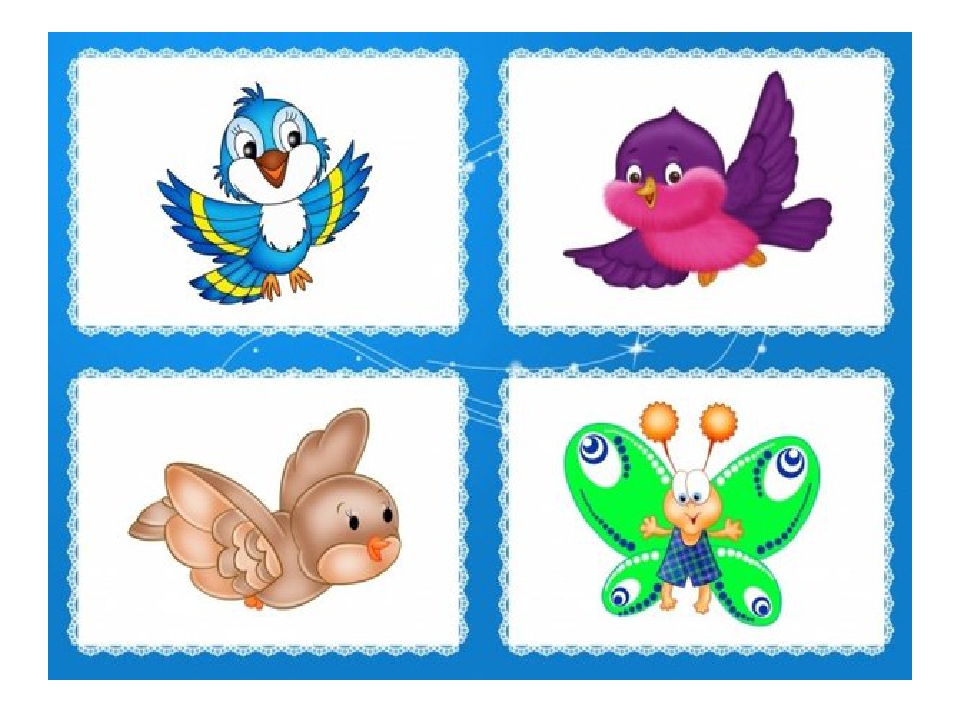 «Чья тень?»Игра:  «Чья тень?» учит находить заданные силуэты.Закрепление знаний детей о транспорте. Развивает внимание, усидчивость, наблюдательность, зрительную память, мелкую моторику, речь и логическое мышление.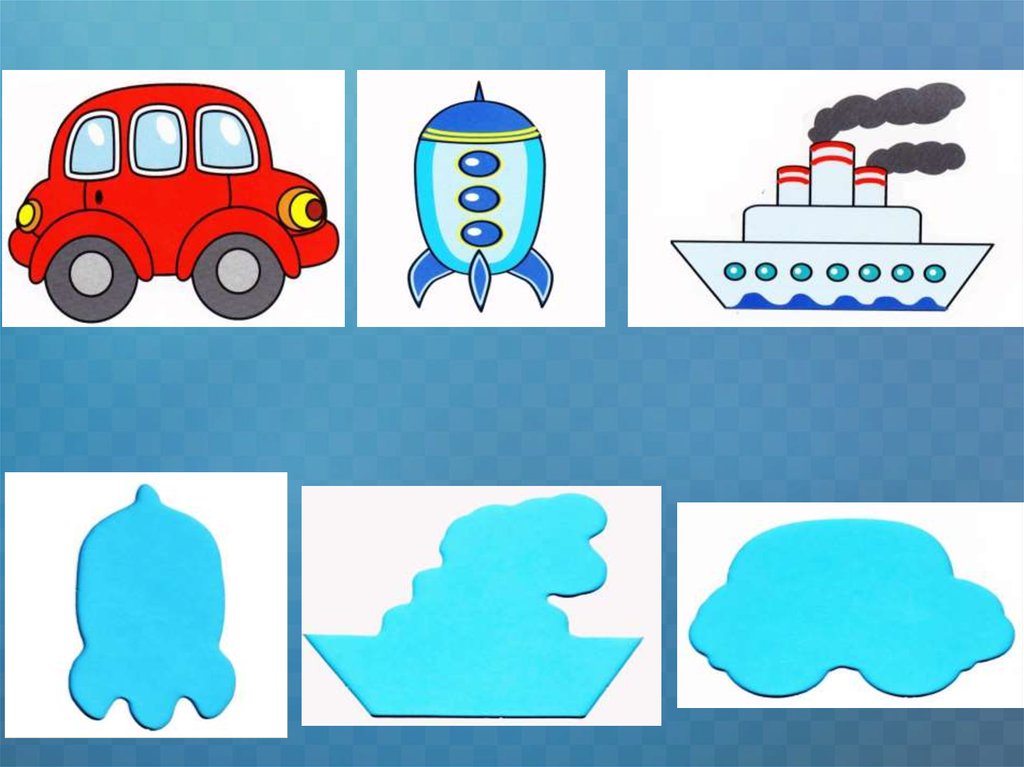 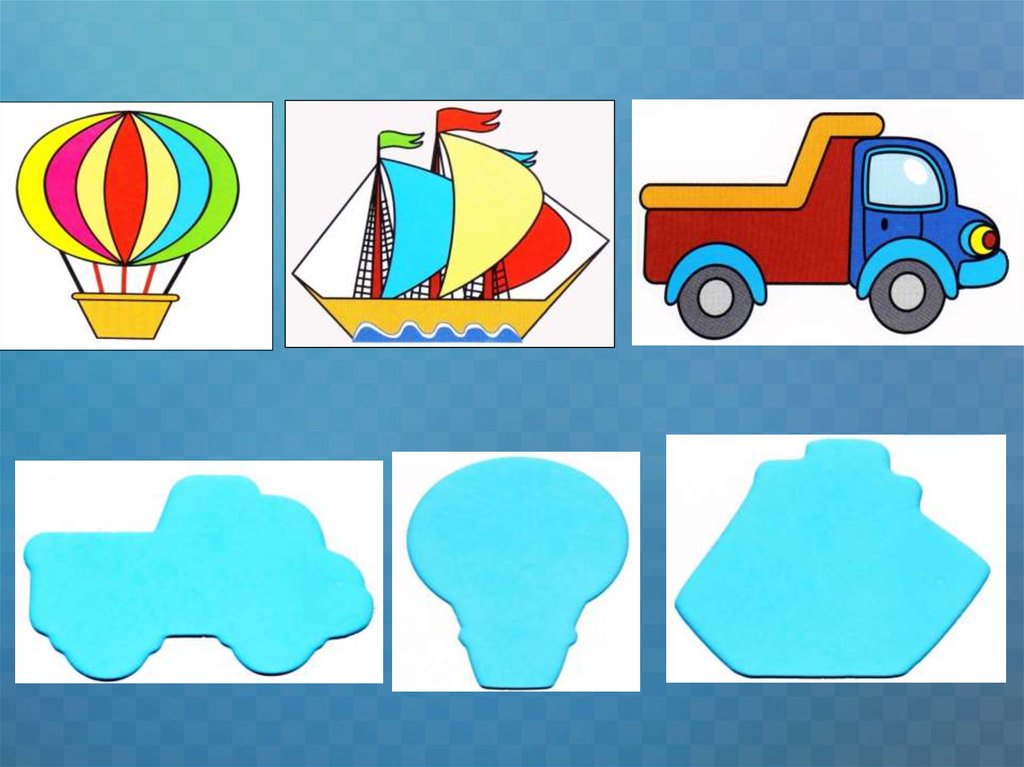 «Летает – не летает»Задание:  В джунгли прилетел самолет с весёлыми друзьями. Назови кого ты видишь? Друзья отдохнули. Самолётику нужно вернуться и забрать всех друзей, которые умеют летать.Посади всех, кто ползает.Посади в самолёт тех, кто летать не умеет. Полетели!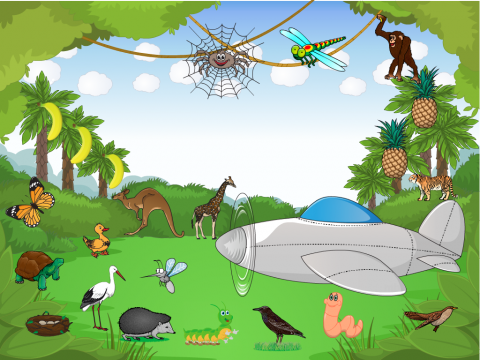  «По земле, воде, воздуху» Данная игра закрепляет уже имеющиеся знания детей о транспорте,        формирует умения классифицировать по видам транспорта. 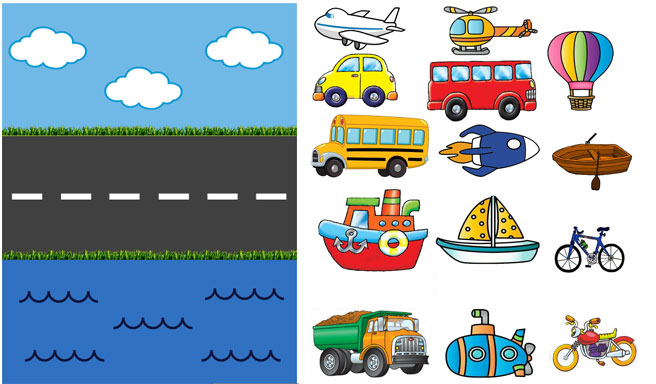 «Онлайн - игры для малышей» https://www.igraemsa.ru/igry-dlja-detej/online-igry-dlja-malyshejМожно предложить ребёнку поиграть в увлекательные и интересные игры на сайте Играемся.Интернет источники:Международный образовательный портал https://www.maam.ru/detskijsad/yelektronaja-didakticheskaja-igra-chetvertyi-lishnii-po-teme-transport-dlja-detei-mladshego-doshkolnogo-vozrasta.htmlСоциальная сеть работников образования  https://nsportal.ru/detskiy-sad/raznoe/2017/07/18/didakticheskaya-igra-naydi-chya-tenСоциальная сеть работников образования  https://nsportal.ru/detskiy-sad/razvitie-rechi/2019/02/24/konspekt-zanyatiya-vo-vtoroy-mladshey-gruppe-nazemnyyСоциальная сеть Мерсибо  https://mersibo.ru/mersiteka?page=133